SWFL INVITATIONAL			June 1-2, 2019Terry Park Sports Complex ~3410 Palm Beach Blvd, Fort Myers, FL 3391614U POOL 1		14U POOL 21. SWFL 14		5. WAVE		9. SWFL RED				16. SWFL UNDERCLASS	2. SWFL 13		6. EAGLES 14		10. SWFL UPPERCLASS		17. SWFL 20213. TURN TWO 14	7. TURN TWO 13	11. PRO BOUND			18. SWFL 2022		4. BLACK TIPS	8. FUSION		12. BASEBALL EXPRESS		19. SWFL TAMPA BLUE 16							13. SWFL SOUTHRIDGE 18		20. SWFL SOUTHRIDGE 16						14. SWFL TAMPA RED 18		21. BATS 16COIN TOSS FOR HOME TEAM		15. BOMBERS				22. EAGLES 16SAT	FIELD 1-Stadium		FIELD 2			FIELD 3		FIELD 48am	9 VS 12			5 VS 6				7 VS 8			2 VS 310:15	10 VS 12			1 VS 4				6 VS 8			5 VS 712:30	9 VS 10			3 VS 4				1 VS 2			11 VS 132:45	15 VS 17			19 VS 20			16 VS 21		13 VS 145pm	15 VS 18			22 VS 20			16 VS 19		11 VS 14																	SUN	FIELD 1-Stadium		FIELD 2			FIELD 3		FIELD 48am	5 VS 8				1 VS 3				12 VS 14		15 VS 19		10:15	6 VS 7				2 VS 4				9 VS 11		16 VS 2012:30	14u CHAMPIONSHIP		17 VS 18			10 VS 13		21 VS 22	2:45pm					21 VS 18						22 VS 17	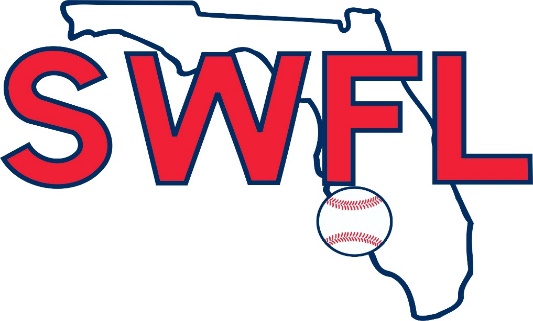 $5 admission per day - 12 under are free$5 admission per day - 12 under are free$5 admission per day - 12 under are freeNo coolers in any Lee County Parks facilitiesNo coolers in any Lee County Parks facilitiesNo coolers in any Lee County Parks facilitiesRun rule – (14u)- 10 after 4, 8 after 5  *   (16u-18u)- H.S. RulesRun rule – (14u)- 10 after 4, 8 after 5  *   (16u-18u)- H.S. RulesRun rule – (14u)- 10 after 4, 8 after 5  *   (16u-18u)- H.S. RulesRun rule – (14u)- 10 after 4, 8 after 5  *   (16u-18u)- H.S. RulesNo new inning after 2hours. 16u-18u Wood Bat OnlyNo new inning after 2hours. 16u-18u Wood Bat OnlyFollow us on Twitter: @SWFLBaseballFollow us on Twitter: @SWFLBaseballFollow us on Twitter: @SWFLBaseball